BAB III METODE PENELITIANDesain PenelitianMetode penelitian yang digunakan adalah kuantitatif dengan membagi subjek penelitian menjadi dua kelompok, yaitu kelompok eksperimen dan kelompok kontrol. Dalam kelompok eksperimen, subjek diberikan perlakuan menggunakan model pembelajaran talking stick, sedangkan kelompok kontrol diberikan perlakuan dengan model konvensional (Putri, 2023).Tabel 3.1 Desain PenelitianKeterangan:O₁	: pengukuran awal kelompok eksperimen O₃	: pengukuran awal kelompok controlX	: Penggunakan model pembelajaran talking stickO₂	: pengukuran akhir kelompok eksperimen O₄	: pengukuran akhir kelompok kontrolPopulasi dan SampelPopulasiPopulasi penelitian terdiri dari sejumlah subjek atau objek yang akan diteliti dan mencakup seluruh karakteristik atau sifat yang dimiliki oleh subjek atau objek tersebut (Sugiyono, 2017). Dalam konteks ini, populasi merujuk pada kumpulan individu yang menjadi fokus penelitian dan mempertimbangkan karakteristik yang relevan. Dalam penelitian ini, populasi yang digunakan adalah seluruh siswa kelas V yang berada di SD Negeri 102048 Tanjung Beringin.23SampelSugiyono (2017) mendefinisikan sampel sebagai bagian dari populasi yang memiliki ciri-ciri dan sifat-sifat yang sama dengan populasi secara keseluruhan. Teknik pengambilan sampel yang digunakan dalam penelitian ini adalah simple random sampling, yaitu pengambilan anggota sampel dari populasi dilakukan secara acak tanpa memperhatikan strata yang ada dalam populasi itu. Penelitian ini akan mengambil sampel dari kelas V, dengan V-A sebagai kelompok eksperimen yang diajar dengan menggunakan model pembelajaran talking stick dan V-B sebagai kelompok kontrol dengan model konvensional (Rahmi, 2023).Instrumen PenelitianTesTes adalah teknik yang digunakan untuk mengukur kinerja siswa melalui serangkaian pertanyaan, pernyataan, atau tugas. Dalam penelitian ini, peneliti menggunakan pretest dan posttest. Untuk mengumpulkan data dalam penelitian ini, peneliti menggunakan instrumen berupa tes objektif yang terdiri dari soal-soal pilihan ganda. Tes objektif merupakan jenis tes yang menuntut jawaban yang lebih pasti. Peneliti menggunakan bentuk tes pilihan ganda, di mana peserta harus memilih jawaban dari beberapa opsi yang telah disediakan (Tati, 2022). Tes hasil belajar dalam bentuk pilihan ganda terdiri dari soal pre-tes dan soal post-tes, dan diberikan pada kelas eksperimen yang menerapkan model pembelajaran kooperatif tipe talking stick, serta pada kelas kontrol yang menerapkan pembelajaran konvensional. Tujuan dari pemberian tes objektif ini adalah untuk mengetahui pengaruh model pembelajaran kooperatif tipe talking stick terhadaphasil belajar siswa di kelas eksperimen (kelas perlakuan) dibandingkan dengan kelas kontrol.Tabel 3.2 Kisi-Kisi Tes PecahanTeknik Analisis DataUji validitasValiditas adalah suatu ukuran yang menunjukkan tingkat kevalidan atau kesahihan suatu instrumen. Suatu instrumen dikatakan valid atau sahih berarti memiliki validitas tinggi. Sebuah instrumen dikatakan valid apabila mampu mengukur data dari variabel yang diteliti secara tepat, tinggi rendahnya validitas instrumen menunjukkan sejauh mana data yang terkumpul tidakmenyimpang dari gambaran tentang validitas yang dimaksud, kemudian data hasil uji coba tersebut dianalisis dengan mengkorelasikan instrument, yang telah dikemukakan oleh pearson sebagai berikut: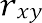 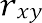 Sumber : Sundayana(2016:60)Dengan keterangan:𝑟𝑥𝑦= koefidien korelasi x = skor item butir soaly = jumlah skor total tiap soal n = jumlah respondenUji reliabilitasReliabilitas merupakan sesuatu instrumen yang dapat dipercaya untuk digunakan sebagai alat pengumpulan data karena instrumen itu sudah baik. Instrumen yang baik tidak akan bersifat tendensius mengarah responden untuk memilih jawaban-jawaban tertentu. Instrumen yang sudah dipercaya, yang realibel akan menghasilkan data yang dapat dipercaya juga. Uji realibilitas pada penelitian ini menggunakan rumus Croanbach’s Alpha untuktipe soal uraian:Dimana:𝑛𝑟11 = (𝑛 − 1) + (𝑠2 − ∑ 𝑝𝑞𝑠2	)Sumber : Sundayana (2016:69)ri	= Reliabilitas internal seluruh instrumen n = banyaknya butir pertanyaan∑ 𝑠 2= jumlah varians item𝑠𝑡2 = 𝑣𝑎𝑟𝑖𝑎𝑛𝑠 𝑡𝑜𝑡𝑎𝑙Adapun langkah-langkah yang dapat dilakukan sebagai berikut:Memberi penilaian setiap lembar kerja siswa.Mengumpulkan nilai pre-test dan post-test yang telah didapatkan oleh siswa dalam bentuk tabel.Menghitung nilai rerata pre-test dan post-test dengan menggunakan rumus:Keterangan:Mx	= rata-rata𝑀𝑦 =∑ 𝑓𝑥𝑁∑fx	= jumlah hasil dari perkalian m midpoint masing-masing interval dan frekuensinya.N	= jumlah sampelMenghitung standar deviasi dari variabel hasi pre-test dan post-test dengan menggunakan rumus:Keterangan:𝑺𝑫 =√∑ 𝑓𝑥2𝑁SD	= Standar deviasi.N	= jumlah sampel∑fx	= jumlah hasil perkalian antara frekuensi dengan xUji normalitasUji normalitas digunakan untuk mengetahui apakah populasi berdistribusi normal atau tidak. Uji normalitas dilakukan dengan menggunakan uji liliefors seperti yang diungkapkan Sugiyono (2017) dengan langkah-langkah sebagai berikut:Menyusun skor siswa dari yang terendah ke skor yang tertinggi.Data-data X1, X2, X3,... Xn dijadikan bilangan baku Z1, Z2, Z3,... Zn denganmenggunakan rumus 𝑍𝑖 = 𝑥𝑖−𝑥𝑆Dengan :𝑥̅ = Rata-rata sampelS = Simpangan baku SampelMenghitung proporsi Z1, Z2, Z3,... Zn yang lebih kecil atau sama dari Zi.Jika proporsi ini dinyatakan oleh S (Zi) = P ) (Z≤ Zi ) Maka :𝑺(𝒁𝒏) =𝑏𝑎𝑛𝑦𝑎𝑘𝑛𝑦𝑎 𝑍1, 𝑍2 … … 𝑍𝑛 𝑦𝑎𝑛𝑔 < 𝑍𝑖𝑁Menghitung selisi F ( Z1) - S (Zi), kemudian menentukan harga mutlaknya.Ambil harga terbesar antara selisi tersebut Lo dan nilai kritis L yang diambil dari daftar uji liliefors dengan taraf nyata 0,05 (5%), dengan kriteria pengujian: Jika Lo <Ltabel maka data berdistribusi normal. Jika Lo >Ltabel maka data berdistribusi normal.Uji HomogenitasJika pengujian normalitas yang diperbolehkan terdistribusi normal, maka dilakukan uji homogenitas untuk menguji kesamaan varians. Rumus yang digunakan adalah:Keterangan:S 2 = Varian dari kelompok besar S 2 = Varian dari kelompok kecil𝐹ℎ𝑖𝑡𝑢𝑛𝑔 =𝑆12𝑆22Kriteria pengujian: Kedua sampel mempunyai varians yang sama jika Fhitung< Ftabel Kedua sampel tidak mempunyai varians yang sama jika Fhitung < Ftabel.Uji hipotesisUji hipotesis penelitian dilakukan dengan menggunakan uji “t” dengan rumus sebagai berikut:Keterangantₒ	= t observasiM₁	= Mean hasil post-test M₂	= Mean hasil pre-test𝑡𝑂 =𝑀1 − 𝑀2𝑆𝐸𝑚1−𝑚2SEₘ₁₋ₘ₂ = Standar eror perbedaan kedua kelompokStandar eror mean pre-test dan post-test dengan rumus: 𝑆𝐸𝑀= 𝑆𝐷𝜋𝑟2√𝑁−1Keterangan:Seм = besarnya kesalahan mean sampel x SD= deviasi standar sampel yang diteliti N = banayaknya subyek yang diteliti1 = bilangan konstanStandar eror perbedaan pre-test dan post-test dengan rumus SEм₁ ₋ м₂ = √𝑺𝑬м₁ + 𝑺𝑬м₂²Dengan demikian jika tₒ< ttabel maka Ho ditolak yang berarti Ha diterima, jika tₒ>ttabel maka Hₒ diterima yang berarti Hₐ ditolak. Pengujian dilakukan dengan membandingkan harga tₒ dengan harga ttabel pada taraf nyata 𝛼 = 0,05.KelompokPre-testPerlakuanPost testEksperimenO₁XO₂KontrolO₃-O₄NoMateriKompetensi Dasar danIndikatorPertanyaanLevel kognitif1PecahanKompetensi Dasar:Hasil dari 2 + 35	4Hasil Penjumlahan dari 4 + 77	9adalah…..Hasil	penjumlaham	dari	5+26 3adalah…Hasil	pengurang	dari	6	-	28	3adalah...Hasil pengurangan dari  4  - 19	3adalah…Hasil dari 2 2 - 3 + 1 3 adalah ...3	8	4Hasil dari 4 3 - 2 3 adalah4	8Hasil dari 5 + 1 3 - 7adalah ...6	8	4Hasil  penjumlahan  dari  2 + 14	3adalah….C2 C2C2 C2 C2C4 C4 C3C23.1 MenjelaskanHasil dari 2 + 35	4Hasil Penjumlahan dari 4 + 77	9adalah…..Hasil	penjumlaham	dari	5+26 3adalah…Hasil	pengurang	dari	6	-	28	3adalah...Hasil pengurangan dari  4  - 19	3adalah…Hasil dari 2 2 - 3 + 1 3 adalah ...3	8	4Hasil dari 4 3 - 2 3 adalah4	8Hasil dari 5 + 1 3 - 7adalah ...6	8	4Hasil  penjumlahan  dari  2 + 14	3adalah….C2 C2C2 C2 C2C4 C4 C3C2penjumlahan danHasil dari 2 + 35	4Hasil Penjumlahan dari 4 + 77	9adalah…..Hasil	penjumlaham	dari	5+26 3adalah…Hasil	pengurang	dari	6	-	28	3adalah...Hasil pengurangan dari  4  - 19	3adalah…Hasil dari 2 2 - 3 + 1 3 adalah ...3	8	4Hasil dari 4 3 - 2 3 adalah4	8Hasil dari 5 + 1 3 - 7adalah ...6	8	4Hasil  penjumlahan  dari  2 + 14	3adalah….C2 C2C2 C2 C2C4 C4 C3C2pengurangan duaHasil dari 2 + 35	4Hasil Penjumlahan dari 4 + 77	9adalah…..Hasil	penjumlaham	dari	5+26 3adalah…Hasil	pengurang	dari	6	-	28	3adalah...Hasil pengurangan dari  4  - 19	3adalah…Hasil dari 2 2 - 3 + 1 3 adalah ...3	8	4Hasil dari 4 3 - 2 3 adalah4	8Hasil dari 5 + 1 3 - 7adalah ...6	8	4Hasil  penjumlahan  dari  2 + 14	3adalah….C2 C2C2 C2 C2C4 C4 C3C2pecahan denganHasil dari 2 + 35	4Hasil Penjumlahan dari 4 + 77	9adalah…..Hasil	penjumlaham	dari	5+26 3adalah…Hasil	pengurang	dari	6	-	28	3adalah...Hasil pengurangan dari  4  - 19	3adalah…Hasil dari 2 2 - 3 + 1 3 adalah ...3	8	4Hasil dari 4 3 - 2 3 adalah4	8Hasil dari 5 + 1 3 - 7adalah ...6	8	4Hasil  penjumlahan  dari  2 + 14	3adalah….C2 C2C2 C2 C2C4 C4 C3C2penyebut berbedaHasil dari 2 + 35	4Hasil Penjumlahan dari 4 + 77	9adalah…..Hasil	penjumlaham	dari	5+26 3adalah…Hasil	pengurang	dari	6	-	28	3adalah...Hasil pengurangan dari  4  - 19	3adalah…Hasil dari 2 2 - 3 + 1 3 adalah ...3	8	4Hasil dari 4 3 - 2 3 adalah4	8Hasil dari 5 + 1 3 - 7adalah ...6	8	4Hasil  penjumlahan  dari  2 + 14	3adalah….C2 C2C2 C2 C2C4 C4 C3C2Indikator:Hasil dari 2 + 35	4Hasil Penjumlahan dari 4 + 77	9adalah…..Hasil	penjumlaham	dari	5+26 3adalah…Hasil	pengurang	dari	6	-	28	3adalah...Hasil pengurangan dari  4  - 19	3adalah…Hasil dari 2 2 - 3 + 1 3 adalah ...3	8	4Hasil dari 4 3 - 2 3 adalah4	8Hasil dari 5 + 1 3 - 7adalah ...6	8	4Hasil  penjumlahan  dari  2 + 14	3adalah….C2 C2C2 C2 C2C4 C4 C3C23.1.1	Menjelaskan danHasil dari 2 + 35	4Hasil Penjumlahan dari 4 + 77	9adalah…..Hasil	penjumlaham	dari	5+26 3adalah…Hasil	pengurang	dari	6	-	28	3adalah...Hasil pengurangan dari  4  - 19	3adalah…Hasil dari 2 2 - 3 + 1 3 adalah ...3	8	4Hasil dari 4 3 - 2 3 adalah4	8Hasil dari 5 + 1 3 - 7adalah ...6	8	4Hasil  penjumlahan  dari  2 + 14	3adalah….C2 C2C2 C2 C2C4 C4 C3C2melaksanakanHasil dari 2 + 35	4Hasil Penjumlahan dari 4 + 77	9adalah…..Hasil	penjumlaham	dari	5+26 3adalah…Hasil	pengurang	dari	6	-	28	3adalah...Hasil pengurangan dari  4  - 19	3adalah…Hasil dari 2 2 - 3 + 1 3 adalah ...3	8	4Hasil dari 4 3 - 2 3 adalah4	8Hasil dari 5 + 1 3 - 7adalah ...6	8	4Hasil  penjumlahan  dari  2 + 14	3adalah….C2 C2C2 C2 C2C4 C4 C3C2penjumlahan danHasil dari 2 + 35	4Hasil Penjumlahan dari 4 + 77	9adalah…..Hasil	penjumlaham	dari	5+26 3adalah…Hasil	pengurang	dari	6	-	28	3adalah...Hasil pengurangan dari  4  - 19	3adalah…Hasil dari 2 2 - 3 + 1 3 adalah ...3	8	4Hasil dari 4 3 - 2 3 adalah4	8Hasil dari 5 + 1 3 - 7adalah ...6	8	4Hasil  penjumlahan  dari  2 + 14	3adalah….C2 C2C2 C2 C2C4 C4 C3C2pengurangan duaHasil dari 2 + 35	4Hasil Penjumlahan dari 4 + 77	9adalah…..Hasil	penjumlaham	dari	5+26 3adalah…Hasil	pengurang	dari	6	-	28	3adalah...Hasil pengurangan dari  4  - 19	3adalah…Hasil dari 2 2 - 3 + 1 3 adalah ...3	8	4Hasil dari 4 3 - 2 3 adalah4	8Hasil dari 5 + 1 3 - 7adalah ...6	8	4Hasil  penjumlahan  dari  2 + 14	3adalah….C2 C2C2 C2 C2C4 C4 C3C2pecahan denganHasil dari 2 + 35	4Hasil Penjumlahan dari 4 + 77	9adalah…..Hasil	penjumlaham	dari	5+26 3adalah…Hasil	pengurang	dari	6	-	28	3adalah...Hasil pengurangan dari  4  - 19	3adalah…Hasil dari 2 2 - 3 + 1 3 adalah ...3	8	4Hasil dari 4 3 - 2 3 adalah4	8Hasil dari 5 + 1 3 - 7adalah ...6	8	4Hasil  penjumlahan  dari  2 + 14	3adalah….C2 C2C2 C2 C2C4 C4 C3C2penyebut berbedaHasil dari 2 + 35	4Hasil Penjumlahan dari 4 + 77	9adalah…..Hasil	penjumlaham	dari	5+26 3adalah…Hasil	pengurang	dari	6	-	28	3adalah...Hasil pengurangan dari  4  - 19	3adalah…Hasil dari 2 2 - 3 + 1 3 adalah ...3	8	4Hasil dari 4 3 - 2 3 adalah4	8Hasil dari 5 + 1 3 - 7adalah ...6	8	4Hasil  penjumlahan  dari  2 + 14	3adalah….C2 C2C2 C2 C2C4 C4 C3C22PecahanKompetensi Dasar:Paman memiliki lahan di dusun Karya	seluas	0,6	hektar,	didusun Mekar seluas	5 hektar,6dan  di  dusun  makmur  seluas1 1 hektar.	Luas	lahan	paman2seluruhnya adalah	hektar.Gambar yang menunjukkan nilaipecahan 7 adalah ...12Perhatikan	gambar	di	bawahini...C44.1 MenyelesaikanPaman memiliki lahan di dusun Karya	seluas	0,6	hektar,	didusun Mekar seluas	5 hektar,6dan  di  dusun  makmur  seluas1 1 hektar.	Luas	lahan	paman2seluruhnya adalah	hektar.Gambar yang menunjukkan nilaipecahan 7 adalah ...12Perhatikan	gambar	di	bawahini...permasalahan yangPaman memiliki lahan di dusun Karya	seluas	0,6	hektar,	didusun Mekar seluas	5 hektar,6dan  di  dusun  makmur  seluas1 1 hektar.	Luas	lahan	paman2seluruhnya adalah	hektar.Gambar yang menunjukkan nilaipecahan 7 adalah ...12Perhatikan	gambar	di	bawahini...berkaitan denganPaman memiliki lahan di dusun Karya	seluas	0,6	hektar,	didusun Mekar seluas	5 hektar,6dan  di  dusun  makmur  seluas1 1 hektar.	Luas	lahan	paman2seluruhnya adalah	hektar.Gambar yang menunjukkan nilaipecahan 7 adalah ...12Perhatikan	gambar	di	bawahini...penjumlahan danpengurangan duaPaman memiliki lahan di dusun Karya	seluas	0,6	hektar,	didusun Mekar seluas	5 hektar,6dan  di  dusun  makmur  seluas1 1 hektar.	Luas	lahan	paman2seluruhnya adalah	hektar.Gambar yang menunjukkan nilaipecahan 7 adalah ...12Perhatikan	gambar	di	bawahini...C4pecahan denganpenyebut berbeda.Paman memiliki lahan di dusun Karya	seluas	0,6	hektar,	didusun Mekar seluas	5 hektar,6dan  di  dusun  makmur  seluas1 1 hektar.	Luas	lahan	paman2seluruhnya adalah	hektar.Gambar yang menunjukkan nilaipecahan 7 adalah ...12Perhatikan	gambar	di	bawahini...C3Indikator:Paman memiliki lahan di dusun Karya	seluas	0,6	hektar,	didusun Mekar seluas	5 hektar,6dan  di  dusun  makmur  seluas1 1 hektar.	Luas	lahan	paman2seluruhnya adalah	hektar.Gambar yang menunjukkan nilaipecahan 7 adalah ...12Perhatikan	gambar	di	bawahini...4.1.1 MenyelesaikanPaman memiliki lahan di dusun Karya	seluas	0,6	hektar,	didusun Mekar seluas	5 hektar,6dan  di  dusun  makmur  seluas1 1 hektar.	Luas	lahan	paman2seluruhnya adalah	hektar.Gambar yang menunjukkan nilaipecahan 7 adalah ...12Perhatikan	gambar	di	bawahini...dilema yang berkaitanPaman memiliki lahan di dusun Karya	seluas	0,6	hektar,	didusun Mekar seluas	5 hektar,6dan  di  dusun  makmur  seluas1 1 hektar.	Luas	lahan	paman2seluruhnya adalah	hektar.Gambar yang menunjukkan nilaipecahan 7 adalah ...12Perhatikan	gambar	di	bawahini...dengan penjumlahanPaman memiliki lahan di dusun Karya	seluas	0,6	hektar,	didusun Mekar seluas	5 hektar,6dan  di  dusun  makmur  seluas1 1 hektar.	Luas	lahan	paman2seluruhnya adalah	hektar.Gambar yang menunjukkan nilaipecahan 7 adalah ...12Perhatikan	gambar	di	bawahini...C4dan pengurangan duaPaman memiliki lahan di dusun Karya	seluas	0,6	hektar,	didusun Mekar seluas	5 hektar,6dan  di  dusun  makmur  seluas1 1 hektar.	Luas	lahan	paman2seluruhnya adalah	hektar.Gambar yang menunjukkan nilaipecahan 7 adalah ...12Perhatikan	gambar	di	bawahini...pecahan denganPaman memiliki lahan di dusun Karya	seluas	0,6	hektar,	didusun Mekar seluas	5 hektar,6dan  di  dusun  makmur  seluas1 1 hektar.	Luas	lahan	paman2seluruhnya adalah	hektar.Gambar yang menunjukkan nilaipecahan 7 adalah ...12Perhatikan	gambar	di	bawahini...penyebut berbedaPaman memiliki lahan di dusun Karya	seluas	0,6	hektar,	didusun Mekar seluas	5 hektar,6dan  di  dusun  makmur  seluas1 1 hektar.	Luas	lahan	paman2seluruhnya adalah	hektar.Gambar yang menunjukkan nilaipecahan 7 adalah ...12Perhatikan	gambar	di	bawahini...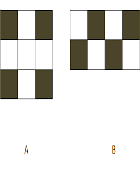 Kakek mempunyai kebun seluas3 1 hektar. Kebun tersebut akan2ditanami	jagung	seluas	1 23hektar  dan   sisanya   untukmenanam sayuran. Luas kebun yang akan digunakan untuk menanam sayuran adalah .... hektar.Ibu mempunyai tepung 2 3  kg.4Tepung  ibu  gunakan  untukmembuat kue 9	kg. Kemudian6ibu membeli lagi 1 kg. Banyak2tepung ibu sekarang ada   kgIbu mempunyai  9 liter minyak11goreng,  kemudian  sebanyak2 dipakai menggoreng oleh ibu,3sisa minyak goeing ibu adalah…Perhatikan daerah berbayang berikut!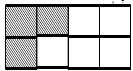 Daerah berbayang tersebut menyatakan pecahan . . . .Perkalian, bilangan dengan bilangan cacah dapat diartikan sebagai penjumlahan berulangPerjalanan sejauh 225 km di tempuh selama 3 jam. Kecepatan untuk menempuh jarak tersebut adalah . . . .Panjang gang mawar 122 m. Setiap 30,5 m di salah satu sisi gang	dipasang	lampuC4C4C3C5 C3C4 C4C2 C2penerangan. Bila pemasangan lampu di mulai dari mulut gang, banyak lampu yang di pasang adalah . . . .20. Ibu  menyuruh  Dita  membelitepung sebanyak 3 kg, kemudian4ibu	menyuruh	Dita	kembalimembeli tepung sebanyak 2 kg.5Jumlah	tepung	ibu	sekarangadalah…JumlahJumlahJumlah20